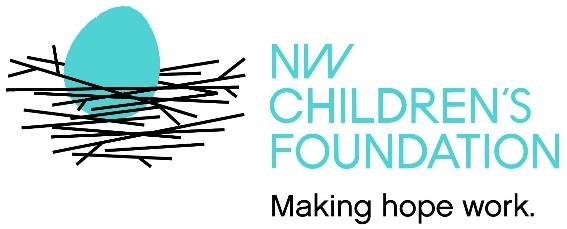 39th ANNUAL GALA & AUCTIONPROCUREMENT FORM2100 24th Ave South, Suite 320, Seattle, WA 98144 T: 206.682.8447 www.nwcf.org Tax ID# 91-1314318Please complete each of the sections in this form to confirm your auction item donation. If you have questions, please email auction@nwcf.org, call 206-682-8447, or reach out to your NWCF contact. Thank you!DONOR INFORMATIONName (as you would like it listed in the catalog):  Name of Individual for Thank You (if not shown above): Email: Phone(s): Mailing Address: Web Address: ITEM INFORMATIONItem Title: Donor-Stated Retail Value: $ Item Description (include relevant details – e.g., # of people, dimensions, activity): Limitations (state limitations or special restrictions, such as blackout dates, capacity, age restrictions, etc):  Expiration Date (will be May 11, 2025, unless otherwise noted here):  Is this an item you have donated in previous years? (check one):         Yes          No Is this item (check one):   tangible      intangible (experience, gift card, etc)      a combination of both  TANGIBLE ITEMS – DELIVERY: INTANGIBLE ITEMS – CERTIFICATE: ITEM PHOTOS: Note: to provide photos, name them for the item and email to auction@nwcf.org.)CONTACT PERSON for certificate redemption, item delivery, or other follow up (if different from Donor)Name: Email: 		Phone:  NWCF CONTACT, OTHER NOTES Name of NWCF Staff or Board Member who requested this donation: Other notes, questions or comments: 